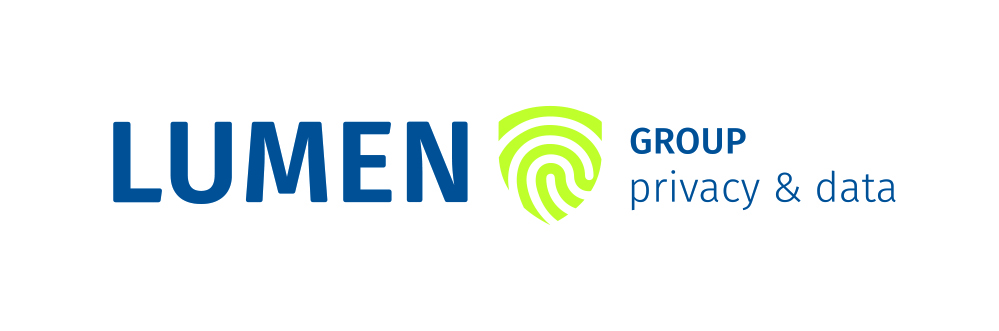 Privacyverklaring WerknemersTemplate aangeleverd door Lumen Group inclusief bijlagen ter ondersteuning in de naleving van de wettelijke verplichting uit artikelen 5, 12 en 13 AVG
Privacyverklaring Werknemers Template aangeleverd door Lumen Group inclusief bijlagen ter ondersteuning in de naleving van de wettelijke verplichting uit artikelen 5, 12 en 13 AVG van Lumen Group is in licentie gegeven volgens een Creative Commons Naamsvermelding-NietCommercieel-GelijkDelen 4.0 Internationaal-licentie.
Toestemming met betrekking tot rechten die niet onder deze licentie vallen zijn beschikbaar via https://www.lumengroup.nl/disclaimer/.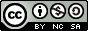 De verantwoordelijkheid en aansprakelijkheid blijft bij de gebruiker voor: 1. Het bestuur en bedrijfsvoering van de organisatie. Hieronder valt onder andere de uitoefening van de bedrijfsactiviteiten in het kader van de verwante zakelijke aangelegenheden; en 2. De genomen beslissingen van de gebruiker die in een bepaalde mate gebaseerd zijn op de door Lumen Group geleverde adviezen, aanbevelingen of documenten.Voorwoord Lumen Group De Algemene Verordening Gegevensbescherming (AVG) kent een expliciete informatieplicht voor organisaties die persoonsgegevens verwerken. De bedoeling daarvan is om mensen te informeren over de wijze waarop de organisatie met persoonsgegevens omgaat, en zodoende transparant en duidelijk is.  Organisaties hebben de neiging om beheersmaatregelen te nemen die gericht zijn op de bescherming van de privacy van externe betrokkenen, zoals bijvoorbeeld klanten, leden, patiënten en in het geval van onderwijs: leerlingen. Bij afwezigheid van beheersmaatregelen die (eveneens) op interne betrokkenen, zoals bijvoorbeeld werknemers zijn gericht, lopen organisaties het risico dat zij daardoor deze betrokkenen schaadt als er iets mis gaat en de wet overtreedt. Met het oog op de informatieplicht heeft Lumen Group daarom dit template opgesteld. Lumen Group beoogt hiermee bij te dragen aan de naleving van wettelijke verplichtingen door haar klanten, zodat ook werknemers van klanten van Lumen Group correct worden geïnformeerd over de verwerking van hun persoonsgegevens. Let op: naast het beschikken over een goed beleid en het uitvoeren hiervan, is het belangrijk om het beleid actueel te houden. Dit gebeurt door processen van actualisatie (versiebeheer, periodieke evaluaties, etc.)  in te bedden in de PDCA-cyclus en toe te zien op de naleving hiervan. Een proces van actualisatie maakt aantoonbaar dat <ORGANISATIE> invulling geeft aan haar verplichtingen en verantwoordelijkheden. Toelichting template privacyverklaringDit template bevat de wettelijke vereisten die gesteld zijn in de AVG aan de informatievoorziening over de verwerking van persoonsgegevens. Ook hebben wij de tips en adviezen van de Autoriteit Persoonsgegevens meegenomen in het opstellen van dit template. Dit houdt in dat de organisatie de betrokkene van wie persoonsgegevens worden verwerkt op een beknopte, transparante, eenvoudig toegankelijke wijze, en in begrijpelijke, duidelijke en eenvoudig taal, over het privacybeleid van de organisatie informeert. Het volgende wordt (minimaal) aan de betrokkenen gecommuniceerd:De identiteit en contactgegevens van de organisatie;De contactgegevens van de Functionaris Gegevensbescherming;Welke (categorieën) persoonsgegevens worden verwerkt;Het doel van de verwerkingen;De grondslag van de verwerkingen;Of die verwerking beperkt is tot dat wat voor het gestelde doeleinde strikt noodzakelijk is;Of persoonsgegevens ook voor andere doeleinden worden verwerkt; Wat de bewaar- en vernietigingstermijnen zijn; Of persoonsgegevens worden gedeeld met derden/ontvangers;Of persoonsgegevens ook buiten de EU/EER worden verwerkt;Op welke wijze de persoonsgegevens worden beveiligd;Welke rechten de betrokkenen hebben.Het template is gedeeltelijk gebruiksklaar, echter zijn de passages organisatie-neutraal geformuleerd. In blauw is gearceerd waar aanvulling of een keuze vereist is, om de privacyverklaring voor werknemers te specificeren naar de eigen organisatie.Vanuit Lumen Group bieden wij ook de mogelijkheid om tegen een gereduceerd uurtarief de aangeboden templates te implementeren binnen de organisatie. Als dit gewenst is (doordat er onvoldoende capaciteit binnen de organisatie bestaat bijvoorbeeld), neem dan contact met ons op om deze mogelijkheid te bespreken. Voorbeeld PrivacyverklaringDeze privacyverklaring is voor het laatst gewijzigd op: (<datum>)Vastgesteld op (<datum>) door (<…>)Goedgekeurd op (<datum>) door (<…>)Waarom deze privacyverklaring?<ORGANISATIE> is ervoor verantwoordelijk om persoonsgegevens van werknemers zo goed mogelijk te beschermen en op een verantwoordelijke manier met deze persoonsgegevens om te gaan. Wij moeten daarbij voldoen aan de eisen van de privacywetten- en regelgeving. Wij willen transparant zijn over de soorten gegevens die wij verwerken, de doelen voor de verwerking, met wie we gegevens delen en welke rechten je als betrokkene hebt ten aanzien van je eigen gegevens. In deze privacyverklaring informeren we je hierover. Heb je na het lezen van dit document nog vragen? Neem dan contact met ons op. Onze contactgegevens zijn:Telefoonnummer:	E-mailadres:		 Website:		Postadres:		Functionaris Gegevensbescherming OPTIONEEL INDIEN VAN TOEPASSINGWij hebben ter bescherming van jouw persoonsgegevens en ter interne controle van ons beleid een functionaris voor gegevensbescherming aangesteld. De contactgegevens van onze functionaris gegevensbescherming zijn:Naam: 			Telefoonnummer:	E-mailadres: 		Adres: 			1. Welke gegevens verwerken wij?Van werknemers verwerken wij de volgende persoonsgegevens:Naam, voornaam, voorletters, titelGeslacht, geboortedatum, geboorteplaats en nationaliteitAdres, postcode en woonplaatsTelefoonnummer en e-mailadresIBAN bankrekeningnummerBSNKopie ID-bewijs/paspoortPersoneelsnummerBeeldmateriaalLoggegevens over het gebruik van de systemenGegevens vastgelegd in de arbeidsovereenkomstGegevens over salaris, belasting, premies en andere vergoedingenGegevens over gevolgde en te volgen opleidingen, cursussen en stages Functioneringsgegevens- en verzuimgegevens Gezondheidsgegevens (op eigen verzoek)Geloofsovertuiging (op eigen verzoek)Gegevens die in het belang van de medewerker worden opgenomen met het oog op zijn/haar arbeidsomstandigheden<EIGEN TOEVOEGING><EIGEN TOEVOEGING><EIGEN TOEVOEGING>2. Met welk doel verwerken wij jouw gegevens?Wij verwerken persoonsgegevens van werknemers voor de volgende doeleinden:Het aangaan en vaststellen van de arbeidsovereenkomstHet uitvoeren van de arbeidsovereenkomstBerekenen en vastleggen van salarissen en andere tegoedenHet betalen van salarissen en andere tegoeden, en de afdracht van premies en belastingenHet verlenen van ontslag Het regelen van en de controle op aanspraken op uitkeringen in verband met de beëindiging van het dienstverbandHet geven van leiding en ondersteuning aan de medewerkerHet toegang geven tot het bedrijfsnetwerkOm te voldoen aan wettelijke verplichtingen (Belasting, Pensioen, Accountant);Het innen van vorderingenHet behandelen van geschillenDe behandeling van personeelszakenHet verstrekken van bedrijfs-medische zorg voor de werknemers en het kunnen nakomen van re-integratieverplichtingen bij verzuimHet zorgen voor de veiligheid van werknemers binnen <ORGANISATIE>.<EIGEN GEFORMULEERDE DOELEN><EIGEN GEFORMULEERDE DOELEN><EIGEN GEFORMULEERDE DOELEN>3. Verdere verwerking van persoonsgegevens‘Verdere verwerking' betreft alle verwerkingen van persoonsgegevens voor een ander doel dan waarvoor de persoonsgegevens oorspronkelijk zijn verzameld. Dit kan een verwerking door ons als organisatie zijn, maar kan ook de basis zijn voor verstrekking van gegevens aan een andere verwerkingsverantwoordelijke. Dit doen we enkel wanneer het verstrekken van de persoonsgegevens verenigbaar is met het doel waarvoor de gegevens in eerste instantie zijn verzameld. 4. Op basis waarvan verwerken wij jouw gegevens?Wij verwerken persoonsgegevens op basis van een van de volgende grondslagen:De verwerking is noodzakelijk om te voldoen aan een wettelijke plicht die op <ORGANISATIE> rust.De verwerking van de gegevens dient een algemeen belang.De verwerking is noodzakelijk ter uitvoering van een overeenkomst.Na toestemming van de medewerker in kwestie. Een eenmaal gegeven toestemming mag op ieder moment weer worden ingetrokken, zonder opgaaf van reden.  De verwerking is noodzakelijk om de vitale belangen van de medewerker te beschermen (levensbelang).De verwerking is noodzakelijk voor de behartiging van de gerechtvaardigde belangen van <ORGANISATIE>. Hiervoor wordt per specifiek geval een belangenafweging gemaakt. 5. Hoe lang bewaren wij jouw gegevens?<ORGANISATIE> bewaart jouw persoonsgegevens nooit langer dan noodzakelijk is. Na het einde van de bewaartermijn worden de persoonsgegevens verwijderd of vernietigd. Wij verwijderen jouw gegevens ook als het doel waarvoor wij jouw gegevens verwerken is bereikt.Voor werknemers moeten wij gegevens uit de salarisadministratie die fiscaal van belang zijn, 7 jaren na uitdiensttreding bewaren. Loonbelastingverklaringen en een kopie van het identiteitsbewijs bewaren we 5 jaar na einde dienstverband. Voor overige gegevens uit het personeelsdossier geldt een bewaartermijn van 2 jaren.UITZONDERING ALLEEN VAN TOEPASSING INDIEN EIGEN RISICO DRAGER VOOR DE ZIEKTEWET: Omdat wij eigenrisicodrager zijn voor de Ziektewet, moeten wij gegevens over ziekmeldingen 5 jaren na uitdiensttreding bewaren.  Voor het eigenrisicodragerschap voor de WGA (Werkhervatting Gedeeltelijk Arbeidsgeschikten)  moeten wij de gegevens 10 jaar na uitdiensttreding bewaren.6. Welke rechten heb je?Je hebt specifieke rechten ten aanzien van de verwerking van jouw persoonsgegevens. Je hebt de volgende rechten:Weten of wij jouw persoonsgegevens verwerken; Inzage in de persoonsgegevens die wij van jou verwerken; Informatie over de verwerking van jouw persoonsgegevens; Bezwaar maken tegen het verwerken van jouw persoonsgegevens; Aanpassing van jouw persoonsgegevens als deze (mogelijk) onjuist zijn; Aanvulling van jouw persoonsgegevens als deze (mogelijk) onvolledig zijn;Beperking van de verwerking van jouw persoonsgegevens;Verwijdering (wissen) van jouw persoonsgegevens; Overdracht van jouw persoonsgegevens aan jezelf of aan een andere organisatie op jouw verzoek;OPTIONEEL Overleg met onze functionaris gegevensbescherming (zie de contactgegevens bovenaan deze privacyverklaring);Beantwoording vragen over de inhoud van deze privacyverklaring.Als je vragen hebt of wilt weten welke persoonsgegevens wij van jou verwerken, kun je altijd contact met ons opnemen (zie de contactgegevens bovenaan deze privacyverklaring). Let op dat je altijd duidelijk aangeeft wie je bent, zodat wij kunnen verifiëren dat jouw verzoek/vraag betrekking heeft op jouw eigen gegevens. Wij zullen binnen één maand van ontvangst van je verzoek reageren op welke wijze we gevolg hebben gegeven (of gaan geven) aan jouw verzoek. Afhankelijk van de ingewikkeldheid en aantal verzoeken, kan deze termijn met twee maanden worden verlengd. Ook hierover zullen we je binnen één maand na ontvangst informeren.7. Hoe beveiligen wij jouw gegevens?Beveiliging van persoonsgegevens is voor ons van groot belang. Wij hebben passende technische en organisatorische maatregelen getroffen om jouw persoonsgegevens te beveiligen. We passen de beveiliging steeds aan en letten goed op om te voorkomen dat er iets mis kan gaan. <KORTE OPSOMMING WELKE MAATREGELEN DIT ZIJN TOEVOEGEN>8. Aan wie verstrekken wij jouw gegevens?Wij verstrekken jouw persoonsgegevens niet zomaar aan anderen. Dat mogen wij alleen doen als je ons daarvoor toestemming hebt gegeven, als wij daartoe verplicht zijn op grond van de wet, als  het nodig is voor de uitvoering van een overeenkomst waarbij jij betrokken bent, of als wij daartoe een gerechtvaardigd belang hebben.Andere verwerkingsverantwoordelijkenVoor het uitvoeren van de arbeidsovereenkomst en het voldoen aan wettelijke plichten verstrekken we in sommige gevallen werknemersgegevens aan bijvoorbeeld de Belastingdienst, pensioenfondsen en arbodiensten.  VerwerkersMet derde partijen aan wie wij jouw persoonsgegevens verstrekken en die onder onze verantwoordelijkheid jouw persoonsgegevens verwerken, sluiten wij schriftelijke overeenkomsten. In deze overeenkomsten worden afspraken gemaakt ter bescherming van jouw persoonsgegevens. Zo zorgen wij er voor dat derde partijen jouw persoonsgegevens alleen verwerken voor de afgesproken doelen en onder vooraf vastgestelde voorwaarden. 9. Verwerking van persoonsgegevens buiten de EU/EERPersoonsgegevens worden <WEL/NIET> door <ORGANISATIE> of haar verwerkers buiten de EU/EER verwerkt. Indien dit het geval is, dan dragen wij er zorg voor dat de persoonsgegevens adequaat worden beschermd. 10. Vragen of klachten?Ben je het niet eens met de wijze waarop wij jouw persoonsgegevens verwerken of omgaan met jouw rechten? Neem dan contact met ons op (zie hiervoor de contactgegevens bovenaan de pagina). OPTIONEEL: Wil je niet rechtstreeks contact met ons opnemen, dan kun je altijd terecht bij onze functionaris gegevensbescherming. Zie hiervoor de contactgegevens bovenaan deze privacyverklaringAls je vindt dat wij je niet op de juiste manier helpen, dan heb je het recht om een klacht in te dienen bij de Nederlandse Autoriteit Persoonsgegevens (“AP”) die als toezichthouder optreedt binnen het domein van privacy en informatiebeveiliging. Op www.autoriteitpersoonsgegevens.nl  lees je hoe je een klacht kunt indienen.	11. Wijziging van deze privacyverklaringHet kan voorkomen dat wij deze privacyverklaring in de toekomst wijzigen. Op onze <WEBSITE/INTRANET/SHAREPOINT/ETC> vind je steeds de meest actuele verklaring. Plaats, datum<ORGANISATIE>.ColofonAuteur: Lumen Group B.V.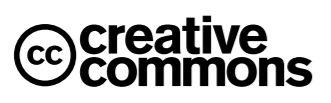 Naamsvermelding-NietCommercieel-GelijkDelen 4.0 InternationaalDe gebruiker mag het werk kopiëren, verspreiden en afgeleid materiaal maken dat op dit werk gebaseerd is, onder de volgende voorwaarden:Bij hergebruik of verspreiding dient de gebruiker de licentievoorwaarden van dit werk kenbaar te maken aan derden. De gebruiker mag uitsluitend afstand doen van een of meerdere van deze voorwaarden met voorafgaande toestemming van Lumen Group B.V. Het voorgaande laat de wettelijke beperkingen op de intellectuele eigendomsrechten onverlet. creativecommons.nl/uitlegClassificatieVertrouwelijkVersie1.0 OnderwijsAuteursLumen Group Opsteldatum8 juli 2020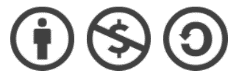 Naamsvermelding: De gebruiker dient bij het werk de naam van Lumen Group te vermelden.Niet-commercieel: De gebruiker mag het werk niet voor commerciële doeleinden gebruiken.Gelijk delen: De gebruiker dient het afgeleide werk onder dezelfde licentievoorwaarden vrij te geven als het originele werk.